嘉義縣特殊教育相關專業人員112學年度服務學生需求評估及目標設定　　  物理  治療師　　姓名：____________　　填表日期：_________                                  特殊教育教師(簽名)：______________註1：幼兒園可使用學前特殊教育課程目標檢核手冊「一般發展課程」或「特殊訓練課程」之領域。嘉義縣112學年度特殊教育相關專業人員服務成效報告報告人：物理治療師　姓名：治療師簽章：　　　　　　　　　　　　　　督導人員：嘉義縣112學年度特殊教育相關專業人員服務成效照片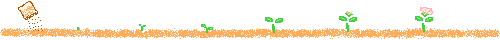 請提供與服務重點相關之照片並說明，照片使用須注意學生肖像權。填寫說明：請各位治療師就服務的個案選一個個案為代表填寫服務成效報告。呈現的資料為112學年度（112.8-113.7）。請於113年○月○日前將電子檔回傳line群組，或是mail至中心公務信箱 spccenter@mail.cyc.edu.tw 。呈現格式不拘，短影片、照片及書面說明、PPT等或其他呈現方式皆可。個案學校學生姓名教師與治療師共同初評學生現況說明治療師填寫112學年規劃服務目標治療師填寫融入學生學校生活作息及學習活動之建議學校(包含行政人員、校護、教師或學生助理員)：學校(包含行政人員、校護、教師或學生助理員)：學校(包含行政人員、校護、教師或學生助理員)：治療師填寫融入學生學校生活作息及學習活動之建議居家：居家：居家：治療師填寫服務模式(可複選)□入班式服務  □外加式服務  □個別教學  □教師諮詢□抽離式服務  □到家服務    □團體教學  □家長諮詢□入班式服務  □外加式服務  □個別教學  □教師諮詢□抽離式服務  □到家服務    □團體教學  □家長諮詢□入班式服務  □外加式服務  □個別教學  □教師諮詢□抽離式服務  □到家服務    □團體教學  □家長諮詢特殊教育教師填寫與目標對應的領綱（註1）特殊教育教師填寫融合治療師訂定之目標的IEP具體學年目標/學期目標個案學校就讀年級學生姓名特教類別教師描述學生在校主要問題1.2.3.1.2.3.1.2.3.治療師針對學生問題初評現況說明治療師針對學生學年規劃服務目標1.2.3.1.2.3.1.2.3.治療師建議可融入學習活動或生活作息之方式學校(包含行政人員、校護、教師或學生助理員)：1.2.3.學校(包含行政人員、校護、教師或學生助理員)：1.2.3.學校(包含行政人員、校護、教師或學生助理員)：1.2.3.治療師建議可融入學習活動或生活作息之方式居家：1.2.3.居家：1.2.3.居家：1.2.3.本學年治療師提供服務模式治療師服務後成效說明(於學年度結束填寫)下學年度服務方式之建議：□持續服務　□調整服務　□結案下學年度服務方式之建議：□持續服務　□調整服務　□結案下學年度服務方式之建議：□持續服務　□調整服務　□結案督導人員建議說明：說明：說明：說明：說明：說明：